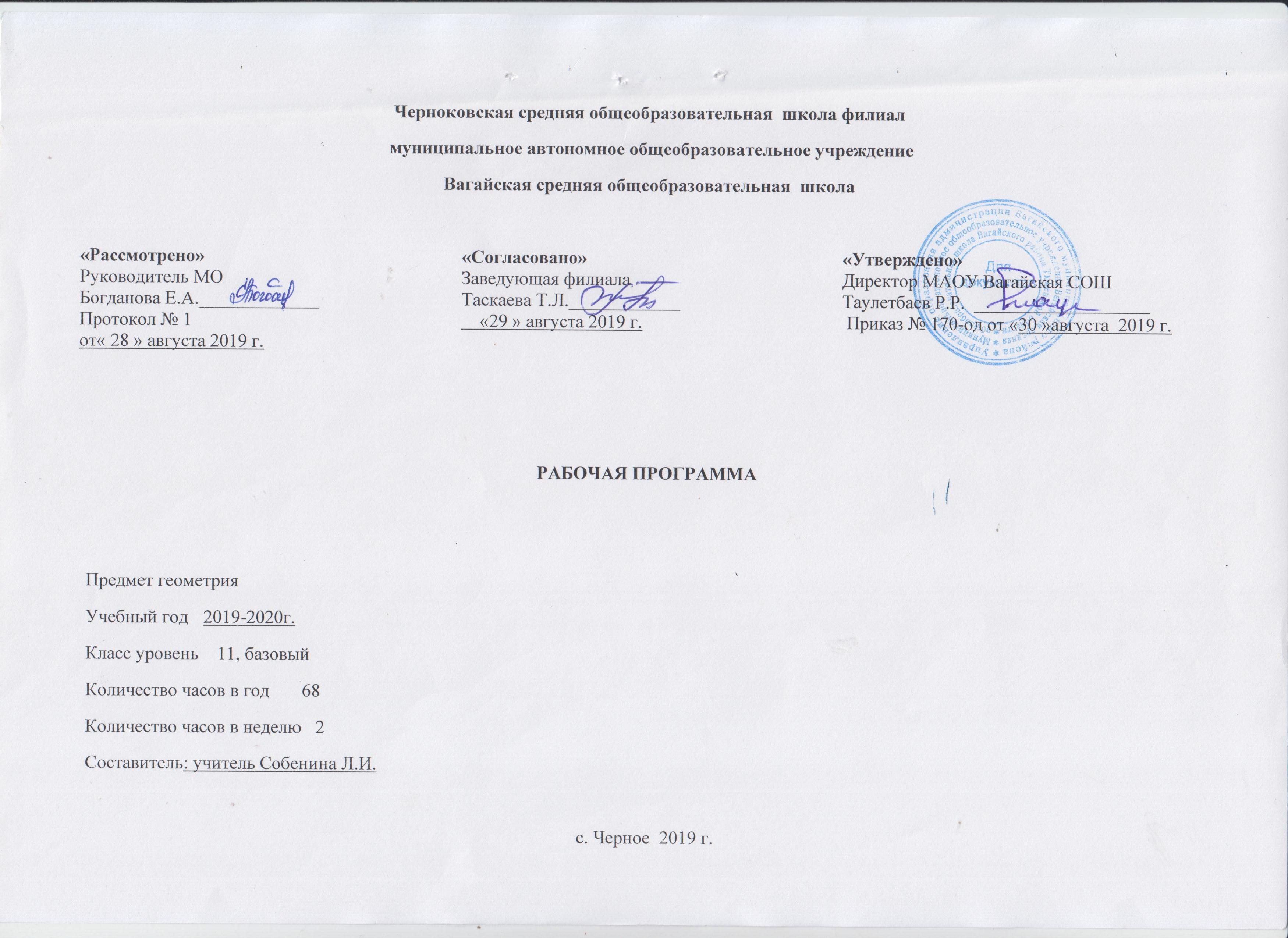 1.Планируемые результаты освоения учебного предмета Личностные.Формирование ответственного отношения к учению, готовности к саморазвитию и самообразованию на основе мотивации к обучению, осознанному построению индивидуальной образовательной траектории с учетом устойчивых познавательных интересов.Формирование целостного мировоззрения, соответствующего современному уровню развития науки.Формирование коммуникативной компетентности в учебно-исследовательской, творческой и других видах деятельности.Умение ясно, точно, грамотно излагать свои мысли в устной и письменной речи, понимать смысл поставленной задачи, выстраивать аргументацию, приводить примеры и контрпримеры.Критичность мышления, умение распознавать логически некорректные высказывания, отличать гипотезу от факта.Креативность мышления, инициативу, находчивость, активность при решении задач.Умение контролировать процесс и результат математической деятельности.Представление о математической науке как сфере человеческой деятельности.Метапредметные.Умение самостоятельно планировать альтернативные пути достижения целей, осознанно выбирать наиболее эффективные способы решения учебных и познавательных задач.Умение осуществлять контроль по результату и по способу действия на уровне произвольного внимания и вносить необходимые коррективы.Умение адекватно оценивать правильность или ошибочность выполнения учебной задачи, ее объективную трудность и собственные возможности ее решения.Осознанное владение логическими действиями определения понятий, обобщения, установления аналогий, классификации на основе самостоятельного выбора, оснований и критериев, установления родовидовых связей.Умение устанавливать причинно-следственные связи, строить логическое рассуждение, умозаключение (индуктивное, дедуктивное и по аналогии) и выводыУмение ориентироваться в учебнике (на развороте, в оглавлении, в условных обозначениях).Умение определять и формировать цель деятельности на уроке с помощью учителя.Умение проговаривать последовательность действий на уроке.Умение учиться работать по предложенному учителем плану.Умение делать выводы в результате совместной работы класса и учителя.Умение преобразовывать информацию из одной формы в другую.Умение подробно пересказывать небольшие тексты.Умение создавать, применять и преобразовывать знаково-символические средства, модели и схемы для решения учебных и познавательных задач.Умение организовывать учебное сотрудничество и совместную деятельность с учителем и сверстниками: определять цели, распределять функции и роли участников, общие способы работы;Умение работать в группе: находить общее решение и разрешать конфликты на основе согласования позиций и учета интересов; слушать партнера; формулировать, аргументировать и отстаивать свое мнение. оформлять свои мысли в устной и письменной форме, слушать и понимать речь других;Формирование и развитие учебной и общепользовательской компетентности в области использования информационно-коммуникационных технологий (ИКТ - компетентности).Представления об идеях и о методах математики как об универсальном языке науки и техники, о средстве моделирования явлений и процессов.Умение видеть математическую задачу в контексте проблемной ситуации в других дисциплинах, в окружающей жизни.Умение находить в различных источниках информацию, необходимую для решения математических проблем, и представлять ее в понятной форме; принимать решение в условиях неполной и избыточной, точной и вероятностной информации.Умение понимать и использовать математические средства наглядности (рисунки, чертежи, схемы и др.) для иллюстрации, интерпретации, аргументации.Умение выдвигать гипотезы при решении учебных задач и понимать необходимость их проверки.Умение применять индуктивные и дедуктивные способы рассуждений, видеть различные стратегии решения задач.Понимание сущности алгоритмических предписаний и умение действовать в соответствии с предложенным алгоритмом.Умение самостоятельно ставить цели, выбирать и создавать алгоритмы для решения учебных математических проблем.Предметные. Овладение базовым понятийным аппаратом по основным разделам содержания; Представление об основных изучаемых понятиях (геометрическая фигура, величина) как важнейших математических моделях, позволяющих описывать и изучать реальные процессы и явления; умение работать с геометрическим текстом (анализировать, извлекать необходимую информацию), точно и грамотно выражать свои мысли в устной и письменной речи с  применением математической терминологии и символики, использовать различные языки математики, проводить классификации, логические обоснования, доказательства математических утверждений;Овладение навыками устных письменных, инструментальных вычислений;  Овладение геометрическим языком, умение использовать его для описания предметов окружающего мира, развитие пространственных представлений и изобразительных умений, приобретение навыков геометрических построений; усвоение систематических знаний об объёмных  фигурах и их свойствах, умение применять систематические знания о них для решения геометрических и практических задач;умение измерять длины отрезков, величины углов;  умение применять изученные понятия, результаты, методы для решения задач практического характера и задач из смежных дисциплин с использованием при необходимости справочными  материалами  и техническими средствами.2.Содержание учебного предметаМетод координат в пространстве. Прямоугольная система координат. Координаты вектора. Связь между координатами вектора и точек. Простейшие задачи в координатах. Угол между векторами. Скалярное произведение векторов. Вычисление углов между прямыми и плоскостями. Центральная и осевая симметрии. Зеркальная симметрия. Параллельный перенос. Контрольная работа № 1 «Метод координат в пространстве»Тела вращения и их поверхности.Цилиндр. Площадь поверхности цилиндра. Конус.  Площадь поверхности конуса. Усеченный конус. Контрольная работа № 2 «Цилиндр, конус». Сфера и шар. Уравнение сферы. Взаимное расположение сферы на плоскости. Касательная плоскость. Площадь сферы. Цилиндр, конус, сфера. Контрольная работа №3 «Шар. Сфера»Объемы тел.Объем. Объем параллелепипеда. Объем  прямой призмы. Объем  цилиндра .Вычисление  объемов тел при помощи интеграла.Объем наклонной призмы. Объем  пирамиды.   Объем  усеченной пирамиды. Контрольная работа №4 «Объём многогранников». Объем  конуса. Объем усеченного конуса. Объем  шара. Объем шарового сегмента, шарового слоя, шарового сектора. Площадь сферы. Задачи на многогранники и тела вращения. Систематизация и обобщение знаний по главе.Контрольная работа № 5 «Объем цилиндра, конуса и шара».Итоговое повторение курса геометрии 10-11 класса (15 ч.)Метод координат в пространстве. Площади поверхностей. Тела вращения.  Объемы тел. Решение заданий ГИА3.Тематическое  планирование с указанием количества часов, отводимых на изучение каждой темы.Приложение1Календарно-тематическое планирование ТемаКоличество часовПрямоугольная система координат.1Координаты вектора.1Связь между координатами вектора и точек.3Простейшие задачи в координатах1Угол между векторами.1Скалярное произведение векторов1Вычисление углов между прямыми и плоскостями2Центральная и осевая симметрии1Зеркальная симметрия. Параллельный перенос.2Контрольная работа № 1 «Метод координат в пространстве»1Цилиндр.1Площадь поверхности цилиндра. 3Конус.  1Площадь поверхности конуса.3Усеченный конус1Контрольная работа № 2  «Цилиндр, конус»1Сфера и шар1Уравнение сферы. 1Взаимное расположение сферы на плоскости. Касательная плоскость1Площадь сферы2Цилиндр, конус, сфера1Контрольная работа №3 «Шар. Сфера»1Объем. Объем параллелепипеда.2Объем  прямой призмы. 2Объем  цилиндра.2Вычисление  объемов тел при помощи интеграла.2Объем наклонной призмы.1Объем  пирамиды.  2Объем  усеченной пирамиды.2Контрольная работа №4 «Объём многогранников»1Объем  конуса1Объем усеченного конуса.1Объем  шара.1Объем шарового сегмента, шарового слоя, шарового сектора.1Площадь сферы.1Задачи на многогранники и тела вращения.1Систематизация и обобщение знаний по главе.1Контрольная работа № 5 «Объем цилиндра, конуса и шара»1Метод координат в пространстве2Площади поверхностей. 3Тела вращения4. Объемы тел.3Решение заданий ГИА3Итого68№ п\пдатадатаРазделТема урокаПримечание№ п\ппланфактРазделТема урокаПримечаниеМетод координат в пространстве-14 ч.Метод координат в пространстве-14 ч.Метод координат в пространстве-14 ч.Метод координат в пространстве-14 ч.Метод координат в пространстве-14 ч.103.09Прямоугольная система координат.204.09Координаты вектора.310.09Связь между координатами вектора и точек.411.09Связь между координатами вектора и точек.517.09Связь между координатами вектора и точек.618.09Простейшие задачи в координатах724.09Угол между векторами.825.09Скалярное произведение векторов901.10Вычисление углов между прямыми и плоскостями1002.10Вычисление углов между прямыми и плоскостями1108.10Центральная и осевая симметрии1209.10Зеркальная симметрия. Параллельный перенос.1315.10Зеркальная симметрия. Параллельный перенос.1416.10Контрольная работа № 1 «Метод координат в пространстве»Тела вращения и их поверхности-17 ч.Тела вращения и их поверхности-17 ч.Тела вращения и их поверхности-17 ч.Тела вращения и их поверхности-17 ч.Тела вращения и их поверхности-17 ч.1522.10Цилиндр.1623.10Площадь поверхности цилиндра. 1705.11Площадь поверхности цилиндра. 1806.11Площадь поверхности цилиндра. 1912.11Конус.  2013.11Площадь поверхности конуса.2119.11Площадь поверхности конуса.2220.11Площадь поверхности конуса.2326.11Усеченный конус2427.11Контрольная работа № 2  «Цилиндр, конус»2503.12Сфера и шар2604.12Уравнение сферы. 2710.12Взаимное расположение сферы на плоскости. Касательная плоскость2811.12Площадь сферы2917.12Площадь сферы3018.12Цилиндр, конус, сфера3124.12Контрольная работа №3 «Шар. Сфера»Объемы тел- 22 ч.Объемы тел- 22 ч.Объемы тел- 22 ч.Объемы тел- 22 ч.Объемы тел- 22 ч.3225.12Объем. Объем параллелепипеда.3314.01Объем. Объем параллелепипеда.3415.01Объем  прямой призмы. 3521.01Объем  прямой призмы. 3622.01Объем  цилиндра.3728.01Объем  цилиндра.3829.01Вычисление  объемов тел при помощи интеграла.3904.02Вычисление объемов тел при помощи интеграла.4005.02Объем наклонной призмы.4111.02Объем  пирамиды.  4212.02Объем  пирамиды.  4318.02Объем  усеченнойПирамиды.4419.02Объем  усеченной пирамиды.4525.02Контрольная работа №4 «Объём многогранников»4626.02Объем  конуса4703.03Объем усеченного конуса.4804.03Объем  шара.4910.03Объем шарового сегмента, шарового слоя, шарового сектора.5011.03Площадь сферы.5117.03Задачи на многогранники и тела вращения.5218.03Систематизация и обобщение знаний по главе.5331.03Контрольная работа № 5 «Объем цилиндра, конуса и шара»Повторение – 15 ч.Повторение – 15 ч.Повторение – 15 ч.Повторение – 15 ч.Повторение – 15 ч.5401.04Метод координат в пространстве5507.04Метод координат в пространстве5608.04Площади поверхностей. 5714.04Площади поверхностей. 5815.04Площади поверхностей. 5921.04Тела вращения6022.04Тела вращения6128.04Тела вращения6229.04Тела вращения6305.05. Объемы тел.6406.05Объемы тел. 6512.05Объемы тел.6613.05Решение заданий ГИА6719.05Решение заданий ГИА6820.05Решение заданий ГИА